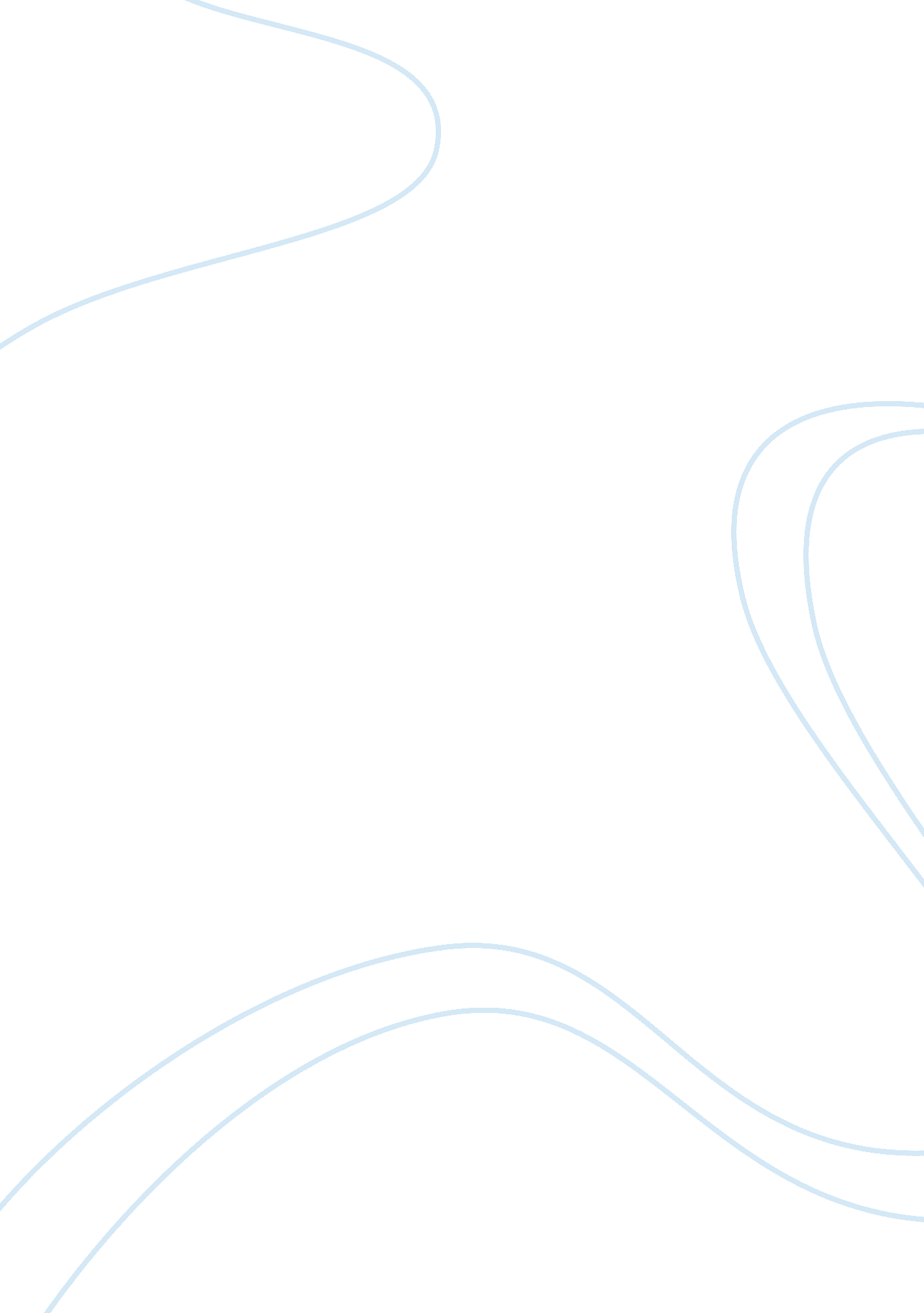 Personality and professional developmental planning education essayPsychology, Personality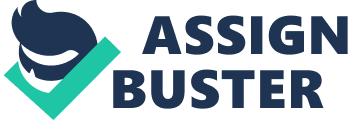 Personal and professional development planning is a consequence of successful structured and supported procedure undertaken by any single or group of single. It is their acquisition, experience, public presentation and their action program for the attainment of their personal, educational, societal development. Now it 's a common pattern by the authorities and organisations to develop and implement the personal development program for their employee and interest holders. Which in bend would be good for the organisation or authorities? The purpose behind the doctrine of personal development program is to construct upon the capacity of single or group how they are larning, reexamine it, program it and do rectification if required. Themotivationbehind thepersonalitydevelopment program is to happen out the concealed unleash potency of any single or group. To promote the single towards the positive acquisition thought the life. Recognize and value yesteryear and present accomplishments. Identify movable accomplishments and personal competency Measure the failings & A ; strength in scope of competencies Form clear development aims Set up a development action program Roll up together grounds and information for a personal profile Collect grounds for a portfolio of accomplishment Clarify personal and professional ends There is a celebrated stating from George Elliot `` It 's ne'er excessively late to be what you might hold been. '' George Elliot. There is no terminal to stop procedure for personality development as per my position, although it 's a uninterrupted acquisition result which helps an single to execute better in his or her current work and duties. Develop accomplishments and competences ; recognize 1s possible and calling pick and personal development. The types of calling are available today for more complex and variable from the traditional calling watercourses. Possibly person needs to compose their ain calling enchiridion because regardless of the calling picks one should necessitate to take the calling for oneself by sing his/her strength and failing and their entire personality appraisal. I remember my female parent suggestion towards taking a occupation for me. Harmonizing to her the occupation I should take should be interesting to me it is of critical of import. I think most of the clip about this whenever I plan for my hereafter. Actually I had a desire to go a character like my male parent who has been a function theoretical account for me. He has run his ain successfully for a long clip. The ground behind this idea was really easy because my male parent is a successful man of affairs so he gave me everything whatever I demand, merely because of this I want to be become like him. However as I am turning up my idea is altering for certain still I want the occupation related to concern but now I made my vision narrow down and specifically that I will make concern related to manner industry. I have decided about my calling by giving a idea on my female parent words and uniting my involvements, gustatory sensation, strength and failing. To go a man of affairs is my desire nevertheless I like manner and I want to be an built-in portion of my life. A station of manner trade name selling manager is good suited for me and it fulfills all my desire, I set it as my calling end for now and future. In the committedness towards making my end I need to strategically analyze myself have a clearly consciousness, subject and scheme. To do everything ordered and to be achieved an single personality program is really necessary. Personality Development Opportunities: To do any program executable the first pillar is self consciousness. It is really critical for the attainment of the coveted calling. I can specify my developmental schemes and subject merely after cognizing my strength and developmental country. However in instance of mine I am reasonably guaranting about my strength and developmental countries. My strengths are dutifulness, cautiousness and artistic involvement, but I need some betterment on the country of cooperation, activity degree and imaginativeness. By cognizing my developmental country and focussing on those and capitalising on my strength I think I can better myself comprehensively. Some of the basic manner which found common in leaders and higher degree directors are: Integrity Cognition Communication Honest Decisive Role mold Duty Listening Experience Appraisal of Personality: Several Self- appraisal trials have perform to measure the personality. The web page www. queendom. com and www. prenhall. com has been used. Following are the result of the assorted activities performed for appraisal. Facts about the basic personality The personality of any persons is categorized fundamentally in five general classs. These five features are written below against each class my mark is mentioned. These characteristic make up human nature and behaviours Characteristic My Mark Extraversion 12 Agreeableness 13 Openness to see 7 emotional Stability 13 Conscientiousness 12 A mark between 12 to 15 suggest high grade of the characteristic, 7 to 11 is scored by mediocre individual while below 6 is comparatively low into that class. As per writer if person scores high Markss in the conscientiousness factor than it means the occupation public presentation of the person would be significantly impressive. The high mark on extraversion factor suggest that I do n't waver in sharing my position with other couples. A moderate mark on emotional stableness is good plenty. The low mark on openness to see suggest my involuntariness to the new things and experiments it may foretell that developing attempt on me could non be productive ( Formy-Duval et Al, 1995 and John, 1990 ) . My Jungian 16-type personality Assessment With the aid of these tools a personality can be assessed based on four wide classs. This test tells about the single whether one is S denote feeling or N denote intuitive, T denote believing or F denote feeling, E denote extroverted or I denote introverted, P denote comprehending or J denote judging. There are in entire 16 type of personality can be identified. My personality has been assessed as FESJ. It means I am extravert individual with holding good interpersonal accomplishments while judging the state of affairs and doing any reasonable move ( Marcic & A ; Nutt, 1989 ) . Appraisal of Core Values Core values are the set of dwelling ethical values which relates the civilization and orientation of any single or organisation. In the rating of my nucleus values I have narrowed down the 18 listed values. The top nucleus values of me are Integrity and Authenticity. The above top two nucleus values which I put on top most precedence have been mentioned. These are the values which are inbuilt in my nature and I pattern these into my twenty-four hours to twenty-four hours life. I anticipate that my leading manner would besides be derived from unity and genuineness ( www. ethicalleadership. org, 2009 ) . Attitudes toward workplace diverseness The Exam attempts to happen the attitude of the testee towards the workplace kineticss. The trial taker could be classified as either pessimistic or optimistic non in isolation but on the footing of Markss scored by them in the test. The higher the mark the higher the optimistic position of the individual, the lower the mark the individual is more pessimistic. Mark varies from -35 to +35. I was able to hit good plenty in this test. I scored 22, which suggest that I am an optimistic individual and cognize how to work in diverse workplace ( Hostager & A ; demeuse, 2001 ) . Position on the Nature of people Physiologist Mcgregor Douglas has proposed a theory on the behaviour and manner of employee. It is known as bureau theory or Ten and Y Factor theory. This theory says there are two type of people in the universe one lazy and disinterested in work they need a supervisor to reexamine their work ( Type X ) on the other manus there are people those are responsible and go getter they merely need the undertaking ( Type Y ) ( Haire et al, 1966 ) . Type Y people are reasonable and hardworking they merely need the way remainder they will make themselves they do n't wish to be monitored and supervised. The hiting form of campaigners in this theory varies from 8 to 40. A higher mark suggest the disposition of the trial taker towards the x type people. A mark less than 16 suggest the individual belong to y class. I scored 18 in this trial which suggest I flexible in my perceptual experiences and good balanced between the bossy and team playing activities. Emotional intelligence Emotion intelligence is every bit of import for any single as it has been found most of the leaders lead their follower by theiremotional intelligence. They understand the sentiment of the other individual and so answer consequently. It is one of the greatest humanistic disciplines which is inherently born quality though there are treatment that it can be learnt besides. Emotional intelligence ( EI ) can be defined as the mixture of the Competencies and the accomplishments that have shown to act upon the character ability to win over the environmental demand and force per unit area. Peoples those are on higher side of emotional intelligence have the ability to accurately justice, evaluate, express and modulate the emotion and feeling of others every bit good as theirs ( Goleman, 1995 ) . The test fundamentally tests the five dimensions of the testee which step how much a peculiar individual is self managed socially horned, empathic, self motivated and self cognizant. The tonss vary from 10 to 50. Higher tonss suggest with high EI. Most of the leaders Like Abraham Lincoln, Barak Obama, Aristotle are high on their Emotional intelligence. I score 41 in this test. A higher emotional intelligence predicts that in future I could be successful in managerial and leading places. I am possessing the proficient and interpersonal abilities ( Goleman, 1995 ) . Developmental Aim: Short-run Developmental Objective ( 1-6 Month ) : In Order to accomplish my coveted end of the life ab initio I build upon cognition. I will analyze every bit much as I can. I will make good in my category to construct my foundation strong. I will read as much book as I can so that I will distribute my thought procedure and heighten my believing sphere. I besides need to fall in assorted carbon monoxides curricular activities to better on my concerted accomplishments. Last but non the least I will seek to understand the planetary cultural so that I will be able to pull off and understand planetary civilization while working. Average Term Developmental Objective ( 6-12 Month ) : As shortly I finish the short term development aim I need to work on my preparation degree. Now I need to larn how I can better my personality non merely by reading books but besides from the society. I need to pay attending every small thing in society occurrence. I need to believe about other s I need to complete my prep and other things every bit shortly as possible. I besides need to collaborate with nine to heighten my cooperation degree and increase my activity degree. Finding a occupation in the campus could be a good move. In summer holiday my program is to fall in wood coal picture and dance categories so that I can construct more solid foundation for a calling in manner designing. Long Term Developmental Path Goal ( 1 - 3 Old ages ) : This is period where greateststressmust be given towards an single betterment. Till now I have gathered the cognition from the books. Now it is clip to analyze how the selling and fiscal portion plays into the concern. How the theories learned from book applies into the existent concern scenario. How can I turn the cognition into the action with accomplishments and easiness would be the chief intent for my betterment in these three old ages of my developmental planning. Although I need to absorb the other classmate sentimentabout mewhat are alterations they observed within me. I need to larn from the experience of my instructors. Decision: In decision, in order to accomplish every end in my life, making an single personal development program is really of import. It non merely can assist me to cognize my existent place specifically but besides can allow me believe and make every action logically and orderly. Bing a selling manager in an international manner corporation is non that easy. However, I 'm certain I can accomplish my end by following my plan measure by measure. Because of my involvements, difficult work and continuity, I believethere is one twenty-four hours I will hold a large calling in the manner country. 